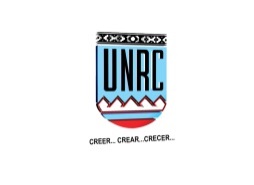 UNIVERSIDAD NACIONAL DE RIO CUARTOFACULTAD DE CIENCIAS HUMANAS_______________________________________________________________________________________DEPARTAMENTO: DE CIENCIAS JURIDICAS, POLITICAS Y SOCIALESCARRERAS: ABOGACIA, LICENCIATURA EN CIENCIA POLITICA y PROFESORADO EN CIENCIAS JURIDICAS, POLITICAS Y SOCIALES.-ASIGNATURA: DERECHO CONSTITUCIONAL – CODIGOS: 5108 y  2564  y DERECHO CONSTITUCIONAL, NACIONAL Y COMPARADO – CODIGO  2622 -CURSO: 3er AÑOCOMISION:REGIMEN DE LA ASIGNATURA: ANUALASIGNACION  HORARIA SEMANAL: 4 HORASASIGNACION HORARIA TOTAL: 160 HORASPROFESOR RESPONSABLE: CHIACCHIERA, Alberto José RamónINTEGRANTE DEL EQUIPO DOCENTE: Prof. Luis Gustavo SEGRE, Lic. Javier Daniel UNAMUNO, Dr. Martín ZEMMA, Dr. Enrique NOVO y Dra. Laura LUQUE VIDELAAÑO ACADEMICO: 2014LUGAR Y FECHA: RIO CUARTO, Marzo del 2014FUNDAMENTACION:Que el alumno incorpore en sus saberes cognitivos el conjunto de normas supremas que integran la Constitución Nacional.	Que el alumno valore los principios, la filosofía y los objetivos fundamentales que dan origen a nuestra nacionalidad y a la conformación del Estado Argentino.	Que el alumno conozca el proceso histórico en  la conformación del Estado Nacional.	Que reconozca las tradiciones Argentinas consolidadas en el texto constitucional Argentino, productos de diversos pactos y acuerdos nacionales.	Que el alumno descubra las fuentes internas y externas en las que  abrevaron los Constituyentes de 1853Que la enseñanza del Derecho Constitucional, contribuya a la formación de un Ciudadano Democrático, comprometido con su País, de un profesional responsable y de un promotor del cumplimiento del orden constitucional Argentino.CONTENIDOS MINIMOSLos contenidos mínimos establecidos por Plan de Estudios y aprobados por el Ministerio de Educación de la Nación, se corresponden al conocimiento de la Constitución Nacional Argentina, las partes integrantes de su estructura, Declaraciones, Derechos, Garantías, Organización del Poder, Institutos de Emergencia, Casos Jurisprudenciales que son antecedentes de normas Constitucionales, Reformas y Derecho Constitucional Comparado.OBJETIVOSQue el alumno ubique en el plexo normativo los diferentes derechos, garantías y libertades de lo que es depositario él y sus prójimos.	Que el alumno distinga las diferentes estructuras de la Constitución Nacional.Que el alumno conozca las normas constitucionales de la parte dogmática (derecho constitucional de la Libertad) y de la organización  y división de poderes (derecho constitucional del Poder) correspondiente a la segunda parte.Que el alumno distinga los diversos procesos de reforma constitucional e infiera la diferenciación entre derecho constitucional formal y material. Constituyente Originario y Derivado.Que el alumno sepa analizar textos constitucionales diferentes y establecer sus analogías y diferencias.CONTENIDOSUNIDAD Nº: II- 1 INTRODUCCIÓN AL DERECHO CONSTITUCIONAL.I- 2 DERECHO CONSTITUCIONAL: concepto, objeto, caracteres.I- 3 LA ESTRUCTURA CONSTITUCIONAL. Relaciones con el Derecho Político y él         Derecho Administrativo.I- 4 MÉTODO DEL DERECHO CONSTITUCIONAL.I- 5 EL ESTADO Y EL ORDEN CONSTITUCIONAL: EL ESTADO. Elementos (Población,         territorio, gobierno y Poder).I- 6 ESTADO CONSTITUCIONAL - ESTADO DE DERECHO - ESTADO DE JUSTICIA.UNIDAD Nº: IIII- 1 CONSTITUCIÓN. Su noción. Su sentido Material y Formal.II- 2 CLASES DE CONSTITUCIÓN.II- 3 TIPOS DE CONSTITUCIÓN.II- 4 LA CONSTITUCIÓN ARGENTINA - Su ubicación en la clasificación de las           Constituciones. II- 5 FUENTES DE DERECHO CONSTITUCIONAL Y NORMAS CONSTITUCIONALESII- 6 PODER CONSTITUYENTE Y PODER CONSTITUIDO -REFORMA DE LA          CONSTITUCIÓN    ARGENTINA. Requisitos, Declaración o Ley. Poderes de la         Convención. Inmutabilidad  Constitucional. Interpretación de la Constitución.            Reformas de 1860, 1866, 1898, 1949 y 1957II- 7 LEY 24.309- 28 /12 /93-. REFORMA 1.994.II- 8 PARTES PRINCIPALES DE LA CONSTITUCIÓN  DE LA PROVINCIA  DE           CÓRDOBA RASGOS DISTINTIVOS. II- 9 ANÁLISIS COMPARADO CON LA CONSTITUCIÓN NACIONAL.II- 10 PODER CONSTITUYENTE EN LA PROVINCIA DE CÓRDOBA. Requisitos y Procedimiento de Reforma. Reforma de 1987                                                      UNIDAD Nº III III- 1 FORMAS DE GOBIERNO Y REGÍMENES POLÍTICOS. LA FORMA REPUBLICANA. LA REPRESENTACIÓN: CONCEPTO Y CLASES. GOBIERNOS PARLAMENTARIOS O PRESIDENCIALISTAS – DERECHO COMPARADO – EL SISTEMA ARGENTINO. INSTITUCIONES DE DEMOCRACIA SEMIDIRECTA: SU CARACTERIZACION CONSTITUCIONAL. INICIATIVA Y CONSULTA POPULAR. PROCEDENCIA Y CLASES (ARTS. 38 Y 39DE LA CONSTITRUCIONA NACIONAL)III-2 FORMAS DE ESTADO. FEDERALISMO. RELACIONES ENTRE ESTADO NACIONAL Y PROVINCIAS. DISTRIBUCIÓN DE COMPETENCIAS. SISTEMAS.III-3 GARANGTIA FEDERAL. INTERVENCIÓN FEDERAL. CAUSAS. REQUISITOS. TIPOS DE INTERVENCIÓN FEDERAL. FACULTADES DEL INTERVENTOR.III- 4 CASOS JURISPRUDENCIALES  UNIDAD Nº: IVIV- 1 IGLESIA Y ESTADO EN LA CONSTITUCIÓN. STATUS DE LA IGLESIA CATOLICA. RELACIONES ENTRE IGLESIA Y ESTADO. PATRONATO. ACUERDO DE 1966 CON LA SANTA SEDE: LEY 17.032. ESTADO DE LA CUESTION LUEGO DE LA REFORMA DE 1994. LIBERTAD RELIGIOSA Y LIBERTAD DE CONCIENCIA: CONTENIDOSIV-2 REGIMEN MUNICIAL. ALCANCE DE LOS ARTICULOS 5º y 123º DE LA CONSTITUCIÓN NACIONAL. AUTONOMIA MUNICIPAL. SISTEMAS DE GOBIERNO MUNICIPAL EN LA ARGENTINA. EL REGIMEN MUNICIPAL EN LA CONSTITUCIÓN DE CORDOBA Y SU LEY ORGANICA IV-3 RESIDENCIA DE LAS AUTORIDADES NACIONALES. EL PROBLEMA DE LA CAPITAL FEDERAL. GOBIERNO DE LA CAPITAL: EL ARTÍCULO 129º. CONSTITUCIÓN DE LA CIUDAD AUTONOMA DE BUENOS AIRES. IV-4 NACIONALIDAD Y CIUDADANIA. CONCEPTO. ANÁLISIS DE LAS NORMAS CONSTITUCIONALES Y LEGALES VIGENTES: EL ARTICULO 75 INC.12º.IV-5 RELACIONES INTERNACIONALES Y TRATADOS. REGIMEN CONSTITUCIONAL. LOS INC. 12º Y 24º DEL ARTÍCULO 75º IV- 6 EL FALLO DE LA CORTE SUPREMA EN EL CASO “EKMEKDEJIAN” - JURISPRUDENCIA.UNIDAD Nº: VV- 1 LA LIBERTAD COMO DERECHO SUBJETIVO. DERECHOS CIVILES. DERECHOS ENUMERADOS E IMPLÍCITOS. ANÁLISIS DEL ARTÍCULO 14º Y LOS DERECHOS ENUMERADOS. LIBERTAD DE EXPRESIÓN Y DE PRENSA EN LA CONSTITRUCION EL ARTÍCULO 32ºV- 2 PROTECCION SUPRANACIONAL DE LOS DERECHOS. NUEVOS DERECHOS INCOPRPORADOS POR LOS TRATADOS INTERNACIONALES. SISTEMAS DE CONTROL INTERNACIONAL.  CONSTITUCIONALISMO ACTUAL Y LOS DERECHOS HUMANOS. V-3 Las sentencias de  y su incidencia en el derecho interno argentinoV- 4 PODER DE POLICIA. CONCEPTO Y CLASES.V- 5 CASOS JURISPRUDENCIALES.UNIDAD Nº: VIVI- 1 GARANTIA DE LOS DERECHOS. ANÁLISIS DEL ARTÍCULO 18 DE LA CONSTITUCIÓN NACIONAL. EL AMPARO DE LOS DERECHOS: ART. 43º DE LA CONSTITUCIÓN. ALCANCE Y TITULARES LEGITIMADOS. REGIMEN LEGAL. EL “HABEAS DATA” CONCEPTO Y ALCANCE. EL “HABEAS CORPUS” PRESENCIA CONSTITUCIONAL Y LA LEY 23.098. VI- 2 NUEVOS DERECHOS Y GARANTIAS. DERECHO A UN AMBIENTE SANO: EL ART. 41º DE LA CONST. NAC. DERECHOS DE LOS CONSUMIDORES Y USUARIOS: EL ART. 42º DE LA CONST. NAC. LOS PUEBLOS INDIGENASVI- 3 CASOS JURISPRUDENCIALES.UNIDAD Nº: VIIVII- 1 HIPOTESIS DE CONFLICTO INTERNACIONAL E INTERNO. LEY DE DEFENSA NACIONAL. LEY DE SEGURIDAD INTERIOR. VII- 2 SUSPENSION DE DERECHOS Y GARANTIAS CONSTITUCIONALES. SISTEMAS. EL ESTADO DE SITIO: CONCEPTO. EFECTOS Y ATRIBUCIONES DEL PODER EJECUTIVO DURANTE SU VIGENCIA. SEGÚN LA CONSTITUCIÓN Y LA JURISPRUDENCIA.. VII- 3  CASOS JURISPRUDENCIALES.UNIDAD Nº: VIII VIII- 1  PROPIEDAD. CONCEPTO. LA PROPIEDAD EN LA CONSTITUCIÓN. CONTENIDOS  DEL DERECHO DE PROPIEDAD. INVIOLABILIDAD. LIMITACIONES.VIII- 2 EXPROPIACION. CONCEPTO. REQUISITOS CONSTITUCIONALES. LEY NACIÓN AL 21.499.VIII- 3  LA IGUALDAD CONCEPTO. IGUALDAD JURÍDICA. DERECHO JUDICIAL EN MATERIA DE IGUALDAD. NO DISCRIMINACIÓN: LEY 25.592. IGUALDAD EN LA ADMISIÓN DE LOS EMPLEOS. IGUALDAD ANTE LAS  CARGAS PUBLICAS.VIII- 4  RECONOCIMIENTO DE DERECHOS A LOS PUEBLOS INDÍGENAS: EL INCISO 17º DEL ARTÍCULO 75º. ANTECEDENTES HISTORICOSVIII- 5  CASOS JURISPRUDENCIALES. UNIDAD Nº: IX IX- 1 CONSTITUCIONALISMO SOCIAL. SURGIMIENTO Y CONTENIDO. DERECHO DE TRABAJAR. CONTENIDO. DERECHOS INDIVIDUALES DEL TRABAJADOR EN EL ARTÍCULO 14º BIS.IX- 2 DERECHO COLECTIVO DEL TRABAJO. LA HUELGA: CONCEPTO Y REGULACIÓN. ASOCIACIONES PROFESIONALES. CONVENIOS COLECTIVOS DE TRABAJO. CONCILIACIÓN Y ARBITRAJE.IX- SEGURIDAD SOCIAL. JUBILACIONES Y PENSIONES. PROTECCIÓN DE LA FAMILIA.IX- CASOS JURISPRUDENCIALES.UNIDAD Nº: XX- 1 REGIMEN FINANCIERO DE LA CONSTITRUCION NACIONAL. FORMACIÓN DEL TESORO NACIONAL: ANÁLISIS DEL ARTICULO 4º DE LA CONSTITUCIÓN. IMPUESTOS NACIONALES Y PROVINCIALES: EL INC. 2º DEL ARTICULO 75º. COPARTICIPACION FEDERAL. LAS “LEYES CONVENIO” MECANISMO DE APROBACIÓN Y MODIFICACIÓN. ORGANO DE CONTROL.X- 2 EL PRESUPUESTO: CONCEPTO Y NATURALEZA JURÍDICA. NORMAS CONSTITUCIONALES: ARTICULO 75º INC. 8º Y ARTICULO 100º INC. 6º Y 7º LEY 24.156 EL ARTICULO 86º DE LA CONSTITUCIÓN. CONTROL LEGISLATIVO: COMISION PARLAMENTARIA MIXTA REVISORA DE CUENTAS. SISTEMAS DE CONTROL PROVINCIALES: LOS TRIBUNALES DE CUENTA. X-  3 DERECHO DE TRANSITO: CIRCULACIÓN INTERIOR. PEAJEX- 4 CASOS JURISPRUDENCIALES. UNIDAD Nº: XIXI- 1 DERECHOS POLÍTICOS. CONCEPTO. ENUMERACIÓN. SU RECONOCIMIENTO CONSTITUCIONAL: EL ARTÍCULO 37º.XI- -2 EL SUFRAGIO: CONCEPTO Y CLASES. CONDICIONES SEGÚN EL ARTICULO 37º. SISTEMAS ELECTORALES: CONCEPTO Y CLASES. CODIGO ELECTORAL NACIONAL LEY 19.945. LEY 24.012 DE “CUPO FEMENINO”.XI-  3 FUERZAS POLÍTICAS: CONCEPTO Y CLASIFICACION. PARTIDOS POLÍTICOS: EL ARTÍCULO 38º DE LA CONSTITUCIÓN. LEY NACIONAL 23.298. GRUPOS DE PRESION Y FACTORES DE PODER.UNIDAD Nº: XIIXII- 1 PODER Y GOBIERNO. FUNCIONES. TEORIA DE LA SEPARACIÓN CDE PODERES. REGIMEN CONSTITUCIONAL.XII- 2 INTERRUPCION DE LA CONSTINUIDAD CONSTITUCIONAL. DISTINTAS SITUACIONES PLANTEADAS EN LA ARGENTINA. LA “DOCTRINA DE FACTO” EL ARTICULO 36º DE LA CONSTITUCIÓN NACIONAL Y LA LEY DE DEFENSA DE LA DEMOCRACIA.XII – 3 CASOS JURISPRUDENCIALES.UNIDAD Nº XIIIXIII- 1 EL PODER LEGISLATIVO EL SISTEMA BICAMERAL. ELECCIÓN. REQUISITOS Y DURACION DEL MANDATO DE DIPUTADOS Y SENADORES. INCOMPATIBILIDADES Y REMUNERACION.XIII- 2 DERECHO PARLAMENTARIO: SESIONES. PRIVILEGIOS E INMUNIDADES. XIII- 3FORMACION Y SANCION DE LAS LÑEYES. SISTEMA CONSTITUCIONAL. LA PARTICIPACIÓN POPULAR: INICIATIVA Y CONSULTA (ARTS. 39º Y 40º CONST. NAC)XIII – 4 ATRIBUCIONES DEL CONGRESO. ATRIBUCIONES EXCLUSIVAS DE CADA CAMARA. DELEGACIÓN LEGISLATIVA. ARTICULO 76º Y CLAUSULA TRANSITORIA 8º DE LA CONSTITUCIÓN.XIII – 5 ORGANOS DEPENDIENTES. LA AUDITORIA GENERAL DE LA NACIÓN. EL DEFENSOR DEL PUEBLO UNIDAD Nº: XIVXIV- 1 PODER EJECTUVO. NATURALEZA Y CARACTERES. CONDICIONES PARA SER PRESIDENTE Y VICE. ELECCIÓN. ACEFALIA PRESIDENCIAL: LEY 20.972 Y SU REFORMA LEY 25.716 (08/01/2003) VICEPRESIDENTE HISTORIA Y DOCTRINA.XIV- 2 ORGANOS DEPENDIENTES: EL JEFE DE GABINETE Y LOS DEMAS MINISTROS DEL PODER EJECTIVO. DESIGNACIÓN Y REMOCIÓN. LA LEY DE MINISTERIOS. ATRIBUCIONES DEL JEFE DE GABINETE Y DE LOS MINISTROS: ARTICULOS 100º, 101º Y 103º DE LA CONSTUITUCION NACIONAL XIV - 3 ATRIBUCIONES DEL PODER EJECUTIVO NACIONAL: SISTEMA CONSTITUCIONAL. LOS DECRETOS DE NECESIDAD Y URGENCIA: SU REGIMEN CONSTITUCIONAL. UNIDAD Nº: XVXV- 1 EL PODER JUDICIAL: ESTRUCTUA Y CARÁCTER. COMPETENCIA DE LA JUSTICIA FEDERAL: EL ARTÍCULO 116º DE LA CONSTITUCIÓN NACIONAL. CORTE SUPREMA DE JUSTICIA DE LA NACIÓN: INTEGRACIÓN Y ATRIBUCIONES. TRIBUNALES INFERIORES. EL MINISTERIO PUBLICO. ARTICULO 120º DE LA CONST. NAC. LEY 24.946.XV- 2 FORMA DE DESIGNACIÓN Y REMOCIÓN DE LOS JUECES: EL CONCEJO DE LA MAGISTRATURA Y EL JURADO DE ENJUICIAMIENTO DE MAGISTRADOS: ARTICULO 114º Y 115º DE LA CONSTITUCIÓN NACIONAL. LEY 24.937 Y 24.939 (PUBLICADAS 6-1-98)XV- 3 INDEPENDENCIA DEL PODER JUDICIAL. INAMOVILIDAD DE LOS JUECES. INCOMPATIBILIDADES.XV- 4 SUPREMACÍA CONSTITUCIONAL. DERECHO COMPARADO – CONTROL JUDICIAL DE INCOSNTITRUCIONALIDAD. RECURSO EXTRAORDINARIO y de convencionalidad – DERECHO COMPARADO.XV- 5 JURISPRUDENCIA: CASO MARBURY C/ MADISON METODOLOGIA DE TRABAJOClases Teórico-PrácticasEVALUACIONSe tomarán dos (2) Parciales y sus respectivos recuperatorios, el 1ero a fines de Mayo en fecha a convenir y el  2do a fines de Octubre a fecha a convenir.Además se organizarán prácticos evaluativos en las Comisiones de Prácticos a establecer por el Profesor Responsable de Comisión.-REQUISITOS PARA LA OBTENCION DE LAS DIFERENTES CONDICIONES DE ESTUDIANTETener aprobados dos (2) de los tres (3) parciales. Tener aprobados los prácticos.Tener el porcentaje de asistencias determinado por la Cátedra.Redactar Monografías.BIBLIOGRAFIA OBLIGATORIAA- DE LECTURA OBLIGATORIAROMERO, Cesar Enrique – “"Derecho Constitucional”. Buenos Aires. Rep. Arg. Ed. Víctor P. Zabalia; 2 tomos. Año 1975.EKMEKDJIAN, Miguel – “Manual de la Constitución Argentina” – Ed. Depalma – Año 1999. RAMELLA, Pablo A. - " Derecho Constitucional", Ed. Depalma - Buenos Aires. Rep.BIDART CAMPOS, Germàn- “Manual de la Constitución Reformada”- Ed. Ediar – 1999B- DE CONSULTAFAYT, Carlos - "Derecho Político" - Buenos Aires República Argentina. Ed. Abelardo Perrot. Año 1973. QUIROGA LAVIE, Humberto - "Derecho Constitucional” - Buenos Aires. Rep.  Ed. Cooperadora de Derechos y Ciencia Sociales. Año 1978.ROSSETTI, Alberto - "El Concepto de Constitucional en la Doctrina Contemporánea" - Córdoba Rep. Arg. Ed. Instituto de Derecho Político - Universidad Córdoba Año 1952. MUÑOZ Ricardo y CHIACCHIERA Alberto José Ramón - "Instituciones vigentes en la República Argentina” - Río Cuarto, Provincia de Córdoba. Rep.  Ed. Universidad de Río Cuarto. Año 1980.MUÑOZ, Ricardo y CHIACCHIERA, Alberto José Ramón - "Nacionalidad y Ciudadanía" e "Instituciones Semidirectas" Editorial Universidad Nacional de Río Cuarto. Provincia de Córdoba. Rep.  Año 1.982.RAMELLA, Pablo A. - "Nacionalidad y Ciudadanía" Buenos Aires. República Argentina. Ed. Depalma. Año 1.978.DROMI, José‚ Roberto y MENEM, Eduardo - "La Constitución Reformada " Ed. Ciudad Argentina. Buenos Aires. 1.994. PONSATTI y OTROS- “La Reforma de la Constitución explicada por miembros de la Comisión Redactora” Ed. Rubinzal Culzoni. Santa Fe.C- COMPLEMENTARIADE VERGONTINI. Giuseppe -"Derecho Constitucional Comparado", Ed. Espasa-Calpe - Madrid. Año 1983. MARSHAL,Geoffrey - "Teoría Constitucional". Ed. Espasa-Calpe . Año 1982.LOWENSTEIN, Karl - "Teoría de la Constitución”. Ed. Ariel. Barcelona. Año 1982. LINARES QUINTANA, Segundo - "Derecho Constitucional e Instituciones Políticas" Ed. Plus Ultra. Buenos Aires. Año 1.981. (3 Tomos).“Manual de Derecho Constitucional”, T.1 y 2. BECERRA FERRER Guillermo y otros; Ed. ADVOCATUS; Córdoba 1995.“La Constitución de los Argentinos”. Análisis y Comentario de su texto luego de la reforma de 1994. SABSAY DANUEKL Y JOSÉ ONAINDIA. 3a.Ed.Actualizada. Ed. ERRAPAR. Bs.As. 1997.“Derecho Constitucional”, T.1 y 2; ALFREDO MOONEY. Ed.ATHENEA; Córdoba 1995.“Constitución Argentina”, HELIO JUAN ZARINI - Comentada y Concordada; Ed.ASTREA, Bs.As.1996.“Derecho Administrativo” Juan Carlos CASSAGNE.-Ed. ABELEDO PERROT. Bs.As. 1996.“Derecho Administrativo” Julio COMADIRA.- Ed. ABELEDO PERROT. Bs.As.1996.“Derecho Administrativo”; BARTOLOMÉ FIORINI.- Ed.Abeledo Perrot. 2a.Ed. 1996.“Tratado de Derecho Administrativo” MIGUEL MARIENHOFF.-Ed.ABEL PERROT 3a. Ed. Bs.As.1996.D- ESPECIALES“El Defensor del Pueblo” - Osvaldo Alfredo Gozaini - E.Ediar - Bs.As. 1989.“Protección Constitucional Del Derecho A la Vida” - Rodolfo Carlos Barra - Ed.ABELEDO PERROT. Bs.As. 1996.“Habeas Data” -Ekmekdjian-,  Miguel  Calogeros Pizzolo (h) -Ed. Depalma. Bs.As. 	1995.“El Derecho Comparado” - Gozaine, Osvaldo - Ed.Depalma - Bs.As. 1995.“Régimen de Procedimientos Administrativos” - L.19549 - Htchinson Tomás - 4to.Ed.ASTREA 1997.“Constitución de la Ciudad Autónoma de Bs. As”.- Sagues, Néstor P. - Ed. ASTREA  - Bs.As. 1996.“Libertad de Prensa” - Gregorio Bodessi - Ed.Abeledo Perrot - Bs.As. 1996.“El Jefe de Gabinete en la Constitución Nacional” - Barnex Atilio J.- Ed. Abeledo Perrot Bs.As. 1995.“La Corte Suprema y Su Independencia” - Alejandro Carrió - Ed. Abeledo Perrot - Bs.As. 1996.“Democracia Directa” - Martín Krause y Marca Rita Molteni - Ed. Abeledo Perrot- Bs.As. 1997.Los alumnos podrán elegir libremente toda la bibliografía que deseen en utilizar para completar los temas de este programa.CRONOGRAMALas actividades de Clases Teórico-Prácticas se realizarán ajustándose calendario académico establecido por la Facultad de Ciencias Humanas - UNRCHORARIOS DE CLASE Y CONSULTATeórico General.: días Jueves de 22.00 a 24.00Prácticos: días Lunes de 18.00 a 20.00 (profesorado en Ciencias Jurídicas, políticas Y Sociales y Licenciatura en Ciencias Política) y  de 20.00 a 22.00 (Abogacía) Días Viernes de 16.00 a 18.0 (Abogacía).-OBSERVACIONESLos alumnos del Profesorado y de la Licenciatura están exentos de los casos de Jurisprudencia establecidos para la Carrera de Abogacía, los mismos realizarán otro tipo de prácticos establecidos por los Profesores responsables de Comisión.-Prof. Alberto J.R. ChiacchieraProf. TitularDerecho ConstitucionalFirma/s y Aclaraciones de las firmas